附件9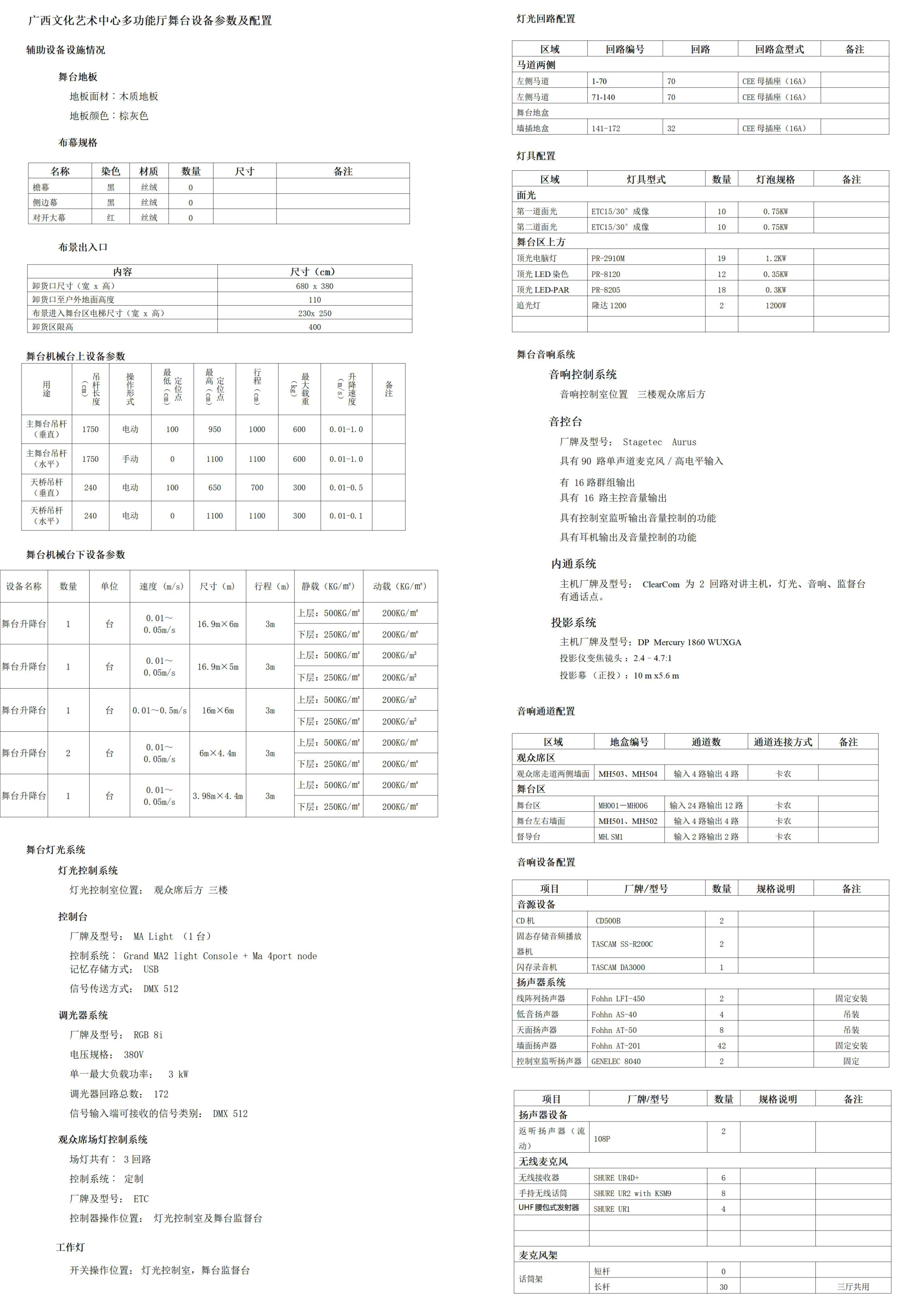 